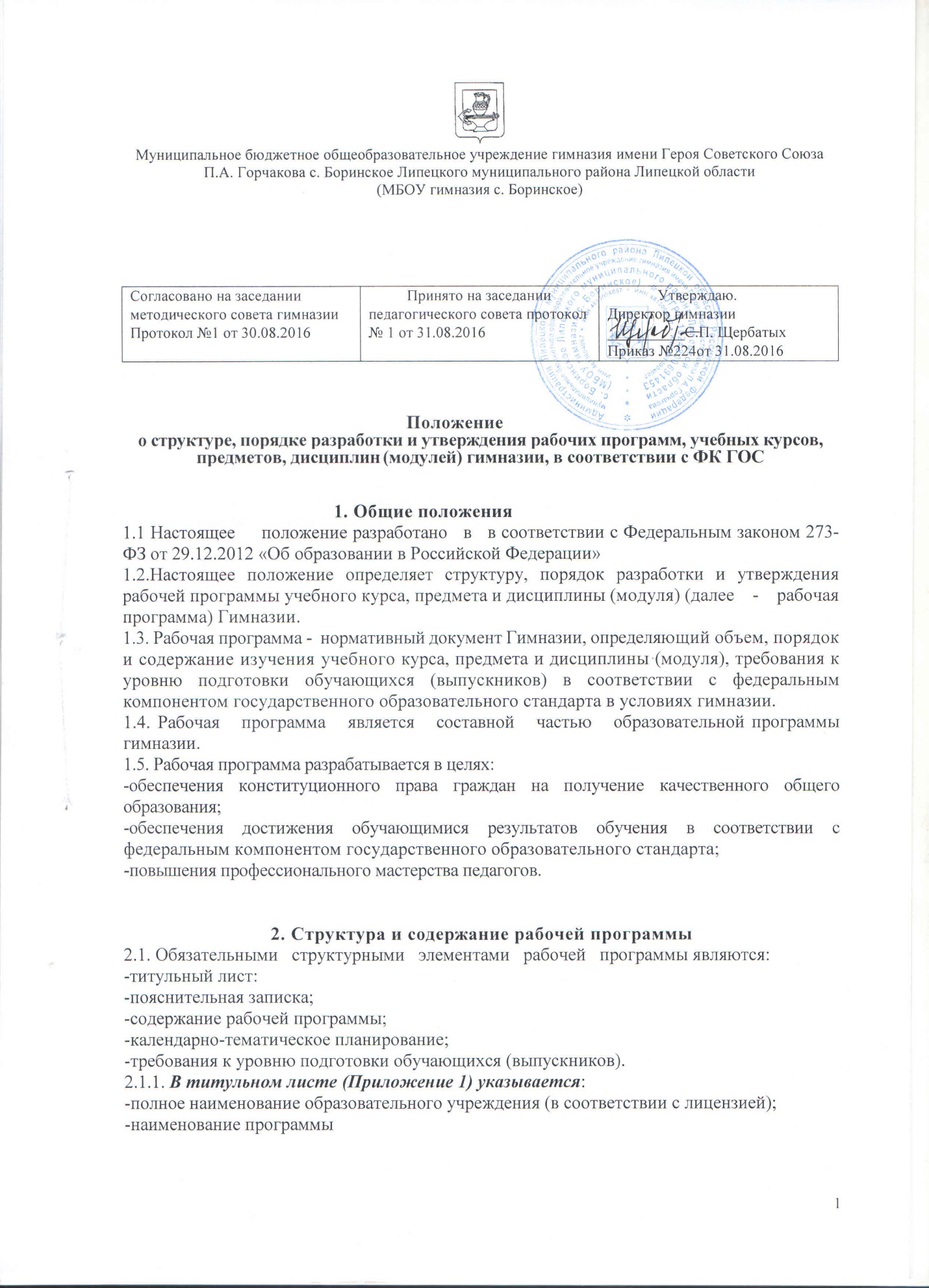 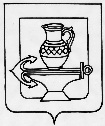 Муниципальное бюджетное общеобразовательное учреждение гимназия имени Героя Советского Союза П.А. Горчакова с. Боринское Липецкого муниципального района Липецкой области(МБОУ гимназия с. Боринское)              Положениео структуре, порядке разработки и утверждения рабочих программ, учебных курсов,  предметов, дисциплин (модулей) гимназии1. Общие положения1.1 Настоящее     положение разработано   в   в соответствии с Федеральным законом 273-ФЗ от 29.12.2012 «Об образовании в Российской Федерации»1.2.Настоящее положение определяет структуру, порядок разработки и утверждения рабочей программы учебного курса, предмета и дисциплины (модуля) (далее    -    рабочая    программа) Гимназии.1.3. Рабочая программа -  нормативный документ Гимназии, определяющий объем, порядок и содержание изучения учебного курса, предмета и дисциплины (модуля), требования к уровню подготовки обучающихся (выпускников) в соответствии с федеральным компонентом государственного образовательного стандарта в условиях гимназии.1.4. Рабочая   программа   является   составной   частью   образовательной программы гимназии.1.5. Рабочая программа разрабатывается в целях:-обеспечения конституционного права граждан на получение качественного общего образования;-обеспечения достижения обучающимися результатов обучения в соответствии с федеральным компонентом государственного образовательного стандарта;-повышения профессионального мастерства педагогов.2. Структура и содержание рабочей программы2.1. Обязательными   структурными   элементами   рабочей   программы являются:-титульный лист:-пояснительная записка;-содержание рабочей программы;-календарно-тематическое планирование;-требования к уровню подготовки обучающихся (выпускников).2.1.1. В титульном листе (Приложение 1) указывается:-полное наименование образовательного учреждения (в соответствии с лицензией);-наименование программы«РАБОЧАЯ ПРОГРАММАУЧЕБНОГО ПРЕДМЕТА«_____________________________»НА УРОВЕНЬ ________ОБЩЕГО ОБРАЗОВАНИЯ,СООТВЕТСТВУЮЩАЯ ФЕДЕРАЛЬНОМУ КОМПОНЕНТУГОСУДАРСТВЕННОГО ОБРАЗОВАТЕЛЬНОГО СТАНДАРТА»;	-обязательные грифы:-информация о составителях рабочей программы. 2.1.2.В пояснительной записке указываются:-   цели и задачи, решаемые при реализации рабочей программы с учетом особенностей региона, муниципального образования, гимназии;                                        -   сведения о программе (примерной или авторской), на основании которой разработана рабочая программа, с указанием наименования, автора и года издания (в случае разработки рабочей программы на основании примерной или авторской);-   информация о   внесенных   изменениях   в   примерную   или   авторскую программу и их обоснование;-   информация о количестве учебных часов, на которое рассчитана рабочая программа (в   соответствии   с   учебным планом, годовым   календарным учебным   графиком-   информация об используемом учебнике.   2.1.3. Содержание рабочей программы должно соответствовать требованиям федерального компонента государственного образовательного стандарта, целям и задачам образовательной программы гимназии.2.1.4.  В календарно--тематическом планировании (Приложение 2) указывается следующее:_____класс                                                                                       (учитель __________________)2.1.5. Требования к уровню подготовки   выпускников указывается в соответствии с федеральным   компонентом государственного    образовательного стандарта, целями      и      задачами      образовательной     программы гимназии.3.Порядок разработки и утверждения рабочей программы3.1. Порядок разработки и утверждения рабочих программ определяются данным локальным актом гимназии.3.1.2. Рабочие программы перед рассмотрением на педагогическом совете должны согласовываться с методическим Советом гимназии. По итогам согласования оформляется протокол и принимается решение «рекомендовать к рассмотрению».3.3.3. По итогам рассмотрения рабочих программ педагогическим   Советом издается приказ Гимназии об утверждении рабочих программ в составе образовательной программы.3.4.  Гимназия самостоятельно устанавливает сроки, на которые разрабатываются рабочие программы.3.5.  Гимназия может вносить изменения и дополнения в рабочие программы, рассмотрев их на заседании педагогического  Совета, утвердив их приказом гимназии.4. Контроль реализации рабочих программ4.1. Контроль реализации рабочих программ осуществляется в соответствии с планом внутри школьного контроля гимназии.Приложени1Муниципальное бюджетное общеобразовательное учреждение гимназия имени Героя Советского Союза П.А. Горчакова с. Боринское Липецкого муниципального района Липецкой области(МБОУ гимназия с. Боринское)РАБОЧАЯ ПРОГРАММАУЧЕБНОГО ПРЕДМЕТА «_____________________________»НА УРОВЕНЬ ________ОБЩЕГО ОБРАЗОВАНИЯ, СООТВЕТСТВУЮЩАЯ ФЕДЕРАЛЬНОМУ КОМПОНЕНТУ ГОСУДАРСТВЕННОГО ОБРАЗОВАТЕЛЬНОГО СТАНДАРТА                                                                       Составили:учитель (название предмета) __________ квалификационной категории Ф.И.О.Приложение 23.Календарно-тематическое планирование учебного предмета «________» __ класс                                                          (учитель_____________)Согласовано на заседании методического совета гимназииПротокол №1 от 30.08.2016          Принято на заседании педагогического совета протокол № 1 от 31.08.2016             Утверждаю.Директор гимназии __________С.П. ЩербатыхПриказ №224от 31.08.2016Согласовано на заседании методического совета гимназииПротокол №_ от _____.2017 Принято на заседании педагогического совета протокол № _ от ____2017             Утверждаю.Директор гимназии __________С.П. ЩербатыхПриказ №___от _____.20__№п/пНаименование разделов и темКоличествочасовДата11.Наименование раздела311.122.133.1                                       2.Наименование раздела                                       2.Наименование раздела                                       2.Наименование раздела41.52.63Согласовано на заседании методического совета гимназииПротокол №_ от _____.2017 Принято на заседании педагогического совета протокол № _ от ____2017             Утверждаю.Директор гимназии __________С.П. ЩербатыхПриказ №___от _____.20__№п/пНаименование разделов и темКоличествочасовДата1Тема раздела11.Тема урока22.33.4562.Тема раздела1.Тема урока86287393105                  Итого:                  Итого: